Mª ROSARIO JIMÉNEZ GONZÁLEZ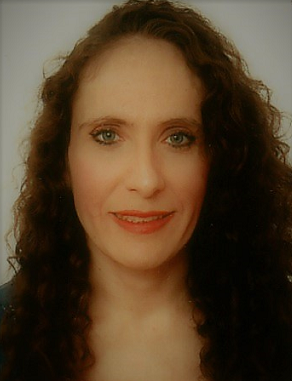 95 594 28 44/ 660 222 444rosario_jg@hotmail.comCarnet de conducir y  vehículo propio.EXPERIENCIA LABORALAUXILIAR ADMINISTRATIVO “ CENTRO DE TRATAMIENTO DE ADICCIONES “Funciones: Atención teléfonica, concertar citas, documentación del Centro, Resolución de incidencias en colaboración con técnicos del Centro y pacientes, Recoger material para centro, Introducción de Base datos y actualización de las mismas.AUXILIAR ADMINISTRATIVO.  “ CENTRO DE ORIENTACIÓN Y VALORACIÓN DE DISCAPACIDAD”.Funciones: Registro de entrada y salida de documentación, introducción de datos e incidencias anotadas en el expediente de usuarios, atención teléfonica, atención presencial, consulta de archivos y expedientes, así como cotejo de copias y documentos obrantes en expediente y emisión a usuarios.AUXILIAR ADMINISTRATIVO.  “ BANCO POPULAR”.Funciones: Petición de documentación a clientes para actualización de Base de datos, atención telefónica, atención presencial de clientes en la Sucursal, actualización de datos de clientes y anotar posibles incidencias de los mísmos.AUXILIAR ADMINISTRATIVO.  “ROSARIO LEÓN LÓPEZ”. Funciones: Atención telefónica, elaboración presupuestos a clientes, pedidos a proveedores, contabilización albaranes y facturas con programas contables, tareas comerciales y reclamaciones de clientes.ADMINISTRATIVO. “VIAJES CAJASOL”. Funciones: Recepción y distribución de correo ordinario. Atención telefónica a proveedores, primer filtro para reclamaciones. Archivo de documentación. Reclamación de incidencias. Reclamación a proveedores de facturas anticipados (prepagos).Apoyo esporádico a Recursos Humanos.ADMISTRATIVO. “AMBULANCIAS PRIETO S.L.Funciones: correspondencia, recepción de clientes, archivo, albaranes, Facturación, y Contabilizaciones de Compra-Venta.AUXILIAR ADMINISTRATIVO.  “JIMÉNEZ PORTILLO, ASESORES S.L”.Funciones: Correspondencia, Archivo, Cumplimentación de documentos, recepción de llamadas y clientes.FORMACIÓN ACADÉMICADIPLOMATURA EN CIENCIAS EMPRESARIALES, Universidad Sevilla.Técnico Especialista en Administración de Sistemas informáticos. Técnico Auxiliar  en Explotaciones Agrarias Extensivas. FORMACIÓN COMPLEMENTARIACurso SAP Business One. Consejeria de Empleo 2018. 100hCurso de Contabilidad General. Fundación Tripartita. 50hCurso Contratos, Nóminas y Seg Social Función Administrativa. Servicios Públicos Andalucía. 150h.Curso Superior de Relaciones Laborales, Servicio Público de Empleo Estatal / Sanroman. 124h.Curso Técnicas de organización en el trabajo, Federación de Servicios Públicos Andalucía. 150h.Curso Prevención de Riesgos en Oficinas y Despachos, Servicio Público de Empleo Estatal / Sanroman. 50h.Curso de Gestión Laboral y Nóminas con Nomina plus, Servicio Público de Empleo Estatal /Sanroman. 200 h.Curso  FPE Financiación de Empresas, Carrysoft, SL .150 h.INFORMÁTICA Nivel Avanzado: Paquete Office, Factura plus/ Contaplus/ Nomina plus, Conocimientos Visual Factu, Internet y Correo Electrónico, @ries, de registro entrada y salida. SISS como sistema de información de servicios sociales. PASDA, programa Andaluz sobre drogas y adicciones.INGLÉSInglés comercial y  de atención al cliente.OTROS DATOS DE INTERÉSDisponibilidad inmediata y amplitud geográfica.